به نام ایزد  دانا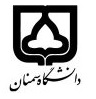 (کاربرگ طرح درس)                   تاریخ بهروز رسانی: : 10/1/1402دانشکده     .......هنر........                                              نیمسال اول /     سال تحصیلی14011-1401بودجهبندی درسمقطع: کارشناسی*  کارشناسی ارشد□  دکتری□مقطع: کارشناسی*  کارشناسی ارشد□  دکتری□مقطع: کارشناسی*  کارشناسی ارشد□  دکتری□تعداد واحد: نظری.1 عملی2تعداد واحد: نظری.1 عملی2فارسی: طراحی پارچه 1فارسی: طراحی پارچه 1نام درسپیشنیازها و همنیازها:پیشنیازها و همنیازها:پیشنیازها و همنیازها:پیشنیازها و همنیازها:پیشنیازها و همنیازها:لاتین:  fabrice design1لاتین:  fabrice design1نام درسشماره تلفن اتاق: 31535362شماره تلفن اتاق: 31535362شماره تلفن اتاق: 31535362شماره تلفن اتاق: 31535362مدرس/مدرسین: معصومه طوسیمدرس/مدرسین: معصومه طوسیمدرس/مدرسین: معصومه طوسیمدرس/مدرسین: معصومه طوسیمنزلگاه اینترنتی:منزلگاه اینترنتی:منزلگاه اینترنتی:منزلگاه اینترنتی:پست الکترونیکی:samira.toosi@semnan.ac.irپست الکترونیکی:samira.toosi@semnan.ac.irپست الکترونیکی:samira.toosi@semnan.ac.irپست الکترونیکی:samira.toosi@semnan.ac.irبرنامه تدریس در هفته و شماره کلاس: شنبه  برنامه تدریس در هفته و شماره کلاس: شنبه  برنامه تدریس در هفته و شماره کلاس: شنبه  برنامه تدریس در هفته و شماره کلاس: شنبه  برنامه تدریس در هفته و شماره کلاس: شنبه  برنامه تدریس در هفته و شماره کلاس: شنبه  برنامه تدریس در هفته و شماره کلاس: شنبه  برنامه تدریس در هفته و شماره کلاس: شنبه  اهداف درس: شناخت دانشجویان از طرح های پارچه. و نحوه طراحی پارچه و نحوه راپرت بندی. ساده سازی و تجزیه و تحلیل نقوش و موضوعات  اهداف درس: شناخت دانشجویان از طرح های پارچه. و نحوه طراحی پارچه و نحوه راپرت بندی. ساده سازی و تجزیه و تحلیل نقوش و موضوعات  اهداف درس: شناخت دانشجویان از طرح های پارچه. و نحوه طراحی پارچه و نحوه راپرت بندی. ساده سازی و تجزیه و تحلیل نقوش و موضوعات  اهداف درس: شناخت دانشجویان از طرح های پارچه. و نحوه طراحی پارچه و نحوه راپرت بندی. ساده سازی و تجزیه و تحلیل نقوش و موضوعات  اهداف درس: شناخت دانشجویان از طرح های پارچه. و نحوه طراحی پارچه و نحوه راپرت بندی. ساده سازی و تجزیه و تحلیل نقوش و موضوعات  اهداف درس: شناخت دانشجویان از طرح های پارچه. و نحوه طراحی پارچه و نحوه راپرت بندی. ساده سازی و تجزیه و تحلیل نقوش و موضوعات  اهداف درس: شناخت دانشجویان از طرح های پارچه. و نحوه طراحی پارچه و نحوه راپرت بندی. ساده سازی و تجزیه و تحلیل نقوش و موضوعات  اهداف درس: شناخت دانشجویان از طرح های پارچه. و نحوه طراحی پارچه و نحوه راپرت بندی. ساده سازی و تجزیه و تحلیل نقوش و موضوعات  امکانات آموزشی مورد نیاز: پوستی، کالک، راپید، رنگ پوستر، مقوا امکانات آموزشی مورد نیاز: پوستی، کالک، راپید، رنگ پوستر، مقوا امکانات آموزشی مورد نیاز: پوستی، کالک، راپید، رنگ پوستر، مقوا امکانات آموزشی مورد نیاز: پوستی، کالک، راپید، رنگ پوستر، مقوا امکانات آموزشی مورد نیاز: پوستی، کالک، راپید، رنگ پوستر، مقوا امکانات آموزشی مورد نیاز: پوستی، کالک، راپید، رنگ پوستر، مقوا امکانات آموزشی مورد نیاز: پوستی، کالک، راپید، رنگ پوستر، مقوا امکانات آموزشی مورد نیاز: پوستی، کالک، راپید، رنگ پوستر، مقوا امتحان پایانترمامتحان میانترمارزشیابی مستمر(کوئیز)ارزشیابی مستمر(کوئیز)فعالیتهای کلاسی و آموزشیفعالیتهای کلاسی و آموزشینحوه ارزشیابینحوه ارزشیابی41616درصد نمرهدرصد نمرهمبانی طراحی پارچه. مهسا فکریمبانی طراحی پارچه :مرضیه هاتف جلیلطراحی پارچه اثر پریوش گنجیاصول و مبانی طراحی پارچه. حسین صدقیمبانی طراحی پارچه اثر کامران متینpattern ,   textile designe  wallpaperمبانی طراحی پارچه. مهسا فکریمبانی طراحی پارچه :مرضیه هاتف جلیلطراحی پارچه اثر پریوش گنجیاصول و مبانی طراحی پارچه. حسین صدقیمبانی طراحی پارچه اثر کامران متینpattern ,   textile designe  wallpaperمبانی طراحی پارچه. مهسا فکریمبانی طراحی پارچه :مرضیه هاتف جلیلطراحی پارچه اثر پریوش گنجیاصول و مبانی طراحی پارچه. حسین صدقیمبانی طراحی پارچه اثر کامران متینpattern ,   textile designe  wallpaperمبانی طراحی پارچه. مهسا فکریمبانی طراحی پارچه :مرضیه هاتف جلیلطراحی پارچه اثر پریوش گنجیاصول و مبانی طراحی پارچه. حسین صدقیمبانی طراحی پارچه اثر کامران متینpattern ,   textile designe  wallpaperمبانی طراحی پارچه. مهسا فکریمبانی طراحی پارچه :مرضیه هاتف جلیلطراحی پارچه اثر پریوش گنجیاصول و مبانی طراحی پارچه. حسین صدقیمبانی طراحی پارچه اثر کامران متینpattern ,   textile designe  wallpaperمبانی طراحی پارچه. مهسا فکریمبانی طراحی پارچه :مرضیه هاتف جلیلطراحی پارچه اثر پریوش گنجیاصول و مبانی طراحی پارچه. حسین صدقیمبانی طراحی پارچه اثر کامران متینpattern ,   textile designe  wallpaperمنابع و مآخذ درسمنابع و مآخذ درستوضیحاتمبحثشماره هفته آموزشیآشنایی با مبانی طراحی پارچه و انواع طرح بر روی پارچه1ارائه تصاویر مربوط به طرح پارچه از دوره های تاریخی و آثار هنرمندان نقاش مکاتب غرب2انتخاب شیئ یا گیاه متناسب با روحیه دانشجو و طراحی آن3تحلیل طراحی به صورت سایه روشن 4خلاقیت در طرح تحلیل شده و گرافییکی کردن طرح، استیلیزه و ...5ایجا بافت در طرح  6آموزش تکرار طرح و راپرت بندی7اجرا و ارائه یک نمونه نتیجه از کل طرحهای انجام شده به صورت طرح پارچه با رنگ سیاه و سفید8نحوه انتخاب رنگ برای پارچه9اجرای رنگی نتیجه در دو رنگ   ودو بافت10برر سی طرحهای اجرا شده در کادر مشخص دوم(روسری)                               11خلاقیت در طراحی شیء و ایجاد چند طرح جدید از ساده سازی و دفرمه کردن حیوانات و گیاهان12ارائه طرحها بر روی روسری13اجرا در چهار رنگ 14تایید اجرای نهایی و بر طرف کردن اشکالات طرحها15تایید اجرای نهایی و بر طرف کردن اشکالات طرحها16